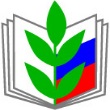 ПРОФСОЮЗ РАБОТНИКОВ НАРОДНОГО ОБРАЗОВАНИЯ И НАУКИ РОССИЙСКОЙ ФЕДЕРАЦИИ     В целях повышения престижа участия в деятельности профсоюзных организаций, имиджа педагогической профессии  и признания активистов профсоюзного движения   Президиум областного комитета Профсоюза П О С Т А Н О В Л Я Е Т :Положение об «Аллее профсоюзных звезд» (приложение №1) и разместить «Аллею профсоюзных звезд» на сайте Ивановской областной организации профсоюза работников народного образования и науки РФ утвердить. 2. Контроль за выполнением постановления возложить на ведущего специалиста по информационной работе областного комитета профсоюза Н.С.Степанченко. Председатель областнойорганизации Профсоюза							Н.Н.Москалеваисп.Степанченко Н.С. 372077Приложение №1 к постановлению Президиума обкомаОт 18.09.13г №11  Положениеоб «Аллее профсоюзных звезд» Ивановской областной организации профсоюза работников народного образования и науки РФОбщие положения.Учредителем «Аллеи профсоюзных звезд» Ивановской областной организации профсоюза работников народного образования и науки РФ (далее – «Аллея профсоюзных звезд») является Президиум Ивановской областной организации профсоюза работников народного образования и науки РФ.Целью учреждения «Аллеи профсоюзных звезд» является повышение престижа профсоюзных организаций, имиджа педагогических профессий  и признание заслуг лучших профсоюзных организаций, членов профсоюза в развитии профсоюзного движения Ивановской области, отраслевого профсоюза и в создании положительного имиджа Профсоюза. «Аллея профсоюзных звезд» является одним из видов поощрения первичных профсоюзных организаций, членов профсоюза работников народного образования и науки РФ.Условия размещения в «Аллее профсоюзных звезд».Размещение в «Аллее профсоюзных звезд» производится для следующих категорий:победители региональных, окружных, всероссийских профсоюзных конкурсов, смотров, Фестивалей, спортивных мероприятий;лучший председатель профсоюзной организации по итогам рейтинговой оценки деятельности председателей территориальных, первичных профсоюзных организаций учреждений профессионального образования и других образовательных  учреждений Ивановской области;члены отраслевого профсоюза, принимающие активное участие в деятельности первичной, городской, районной организации и добившиеся эффективных результатов;награжденные почетными грамотами Общероссийского Профсоюза образования;социально-ориентированные руководители образовательных учреждений - члены профсоюза, внесших большой вклад в развитие социального партнерства, а также получившие «Сертификат доверия работодателю». лица, внесшие большой вклад в развитие профсоюзного движения, в том числе  ветераны профсоюзного движения. Право выдвижения организаций, членов профсоюза на размещение в «Аллее профсоюзных звезд» предоставляется районным, городским, первичным профсоюзным организациям с правами территориальных. Решение о размещении в «Аллее профсоюзных звезд» утверждается Президиумом Ивановской областной организации профсоюза работников народного образования и науки РФ.При занесении в Аллею номинанту вручается свидетельство о размещении в Аллее профсоюзных звезд.3. Оформление и размещение «Аллеи профсоюзных звезд».3.1. «Аллея профсоюзных звезд» представляет собой фотогалерею с  информацией о достигнутых результатах номинанта.  3.2.Размещение фотографии номинанта в Аллее производится при его согласии в соответствии с ФЗ «О персональных данных» от 27.07.2006г. №152-ФЗ.3.3. «Аллея профсоюзных звезд» размещается на сайте Ивановской областной организации профсоюза работников народного образования и науки РФ www.profobr37.ru в разделе «О нас» и носит постоянный характер.(ОБЩЕРОССИЙСКИЙ ПРОФСОЮЗ ОБРАЗОВАНИЯ)ИВАНОВСКАЯ ОБЛАСТНАЯ ОРГАНИЗАЦИЯПРЕЗИДИМ ОБЛАСТНОГО КОМИТЕТА ПРОФСОЮЗАПОСТАНОВЛЕНИЕ18 сентября 2013 г.                             г.Иваново                                  № 1118 сентября 2013 г.                             г.Иваново                                  № 1118 сентября 2013 г.                             г.Иваново                                  № 1118 сентября 2013 г.                             г.Иваново                                  № 11  г. Иваново
№ 9
№ 9Об утверждении положения об «Аллее профсоюзных звезд» Ивановской областной организации профсоюза работников народного образования и науки РФ.Об утверждении положения об «Аллее профсоюзных звезд» Ивановской областной организации профсоюза работников народного образования и науки РФ.Об утверждении положения об «Аллее профсоюзных звезд» Ивановской областной организации профсоюза работников народного образования и науки РФ.